OLA FAMILIAS!ESTA SEMANA IMOS REPASAR E AMPLIAR ALGÚN QUE OUTRO CONTIDO, ESPECIALMENTE NA LECTOESCRITURA E NA LÓXICA MATEMÁTICA. AGRADECERÍAVOS QUE TODOS OS NENOS/AS ME MANDEN AO CORREO ALGUNHAS TAREFAS FEITAS DAS PROPOSTAS PARA ESTA SEMANA E SE TEDES ALGUNHA DAS ANTERIORES TAMÉN. NA LECTOESCRITURA IMOS REPASAR A LETRA S MINÚSCULA (TEDES UNHAS FICHIÑAS NO ARQUIVO ADXUNTO).TAMÉN IMOS A TRABALLAR UN POUCO A POESÍA QUE SERVIRÁ PARA ENRIQUECER O VOCABULARIO DOS NENOS/AS. PARA CANTAR E RECITAR… MELLORANDO A PRONUNCIACIÓN E ENTOACIÓN. TAMÉN É UNHA MANEIRA DE QUE OS NENOS/AS MEMORICEN. (SE PODEDES ENVIÁDEME AO CORREO AS GRAVACIÓNS DOS NENOS/AS RECITANDO ALGUNHA DAS POESÍAS ADXUNTAS).NA LÓXICO-MATEMÁTICA IMOS A REPASAR O NÚMERO 8 E TRABALLAR COA RECTA NUMÉRICA DO 10. TRABALLAREMOS O CONTEO PARTINDO DUN NÚMERO DADO… (VER ADXUNTO)POESÍAS: A CONTINUACIÓN PODEDES VER UNHAS POESÍAS DE GLORIA FUERTES. A PARTIR DELAS OS NENOS/AS PODEN FACER O DEBUXO. (PINCHADE NOS ENLACES)  https://youtu.be/EwU8N75TS7ghttps://youtu.be/P5NzelxP-jsCÓMO SE DIBUJA UN GATO VAIS A PASAR UN BUEN RATOMIENTRAS DIBUJÁIS UN GATO.PARA DIBUJAR UN GATO SE DIBUJA UN GARABATO.-¡EL GARABATO YA ES GATO!-PERO LE FALTAN LAS CEJAS,-OBLICUAS- Y LAS OREJAS;(LAS OREJAS SON DOS TRIÁNGULOS EN PICO)Y AHORA EL HOCICO.EL BIGOTE ES IMPORTANTE,(UN GATO SIN BIGOTE ES COMO UNA TROMPA SIN ELEFANTE).(UN GATO SIN BIGOTEES COMO UNA JIRAFA SIN COGOTE).LOS OJITOS ORIENTALES(HACIA ARRIBA),LAS PUPILAS, VERTICALES;LAS UÑAS, DESCOMUNALES……Y HAY QUE REPASAR EL RABO(UN RABI RABO MUY TIESOPORQUE EL GATO ES MUY TRAVIESO).Y AQUÍ TENÉIS: ¡GATO FINO!EL SIMPÁTICO FELINO,QUE ES DOS VECES ANIMAL,PORQUE ES UN GATO Y ARAÑA.(¡QUÉ CHISTE SENSACIONAL!)CÓMO SE DIBUJA UN NIÑOPARA DIBUJAR UN NIÑOHAY QUE HACERLO CON CARIÑO.PINTARLE MUCHO FLEQUILLOQUE ESTÉ COMIENDO UN BARQUILLO-,MUCHAS PECAS EN LA CARA,QUE SE NOTE QUE ES UN PILLO-PILLO RIMA CON FLEQUILLOY QUIERE DECIR TRAVIESO-.CONTINUEMOS EL DIBUJO:REDONDA CARA DE QUESO.COMO ES UN NIÑO DE MODA,BEBE JARABE CON SODA.LLEVA PANTALÓN VAQUEROCON UN HERMOSO AGUJERO;CAMISETA AMERICANAY UNA GORRITA DE PANA.LA BOTAS, DE FUTBOLISTA-PORQUE CHUTANDO ES UN ARTISTA-.SE RÍE CONTINUAMENTEPORQUE ES MUY INTELIGENTE.DEBAJO DEL BRAZO, UN CUENTO,POR ESO ESTÁ TAN CONTENTO.PARA DIBUJAR UN NIÑOHAY QUE HACERLO CON CARIÑO.OUTRAS POESÍAS MÁIS CURTAS:(QUE CADA NENO/A FAGA UN DEBUXO RELACIONADO CON ESTAS DÚAS POESÍAS)                        DESPIERTA PRIMAVERA                             DESPIERTAN LAS HORMIGUITAS,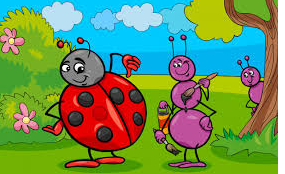                        PASEAN LAS MARIQUITAS,                          TODO ESTÁ LLENO DE FLORES                         Y POR LAS RAMITAS VERDES                      GATEAN LOS CARACOLES.               DIBUJO UNA FLORPONGO UN CÍRCULO EN EL MEDIO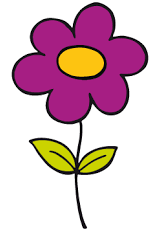 Y OTROS PINTO ALREDEDOR,Y CON MUCHO CUIDADITOCOLOREO SU INTERIOR.UN RAYO, PARA ABAJO,DOS HOJITAS....¡SE ACABÓ!MOITO ÁNIMO CO TRABALLO, NON VOS AGOBIEDES E SOBRE TODO... NON DEIXEDES DEPREGUNTAR DÚBIDAS QUE TEÑADES.